SENIOR CONSULTANT & BRANCH IN CHARGE (2013-2015)ACCOUNT EXECUTIVE (2011-2013)ADMINISTRATIVE ASSISTANT (2007-2008)LEAD COUNSELOR/ RECRUITER (2008)MARKETING EXECUTIVE (2006)EDUCATIONAWARDS /ACHIEVEMENTSBlue Lotus Award for Best PR Student of 2011 at Xavier Institute of CommunicationsBlue Lotus Award for Academic Excellence in 2011 at Xavier Institute of CommunicationsNational level basketball player in 5 age groupsOTHER INTERESTS/ACTIVITIESPartaking in activities to generate awareness and facilitate rehabilitation of stray animalsPERSONAL SKILLSCommunication and ConfidenceInterpersonal RelationsLanguage Fluency (English, Hindi, Marathi)Team leader & People managementAnalytical ability along with planning & organizationDate of Birth: 8th March, 1987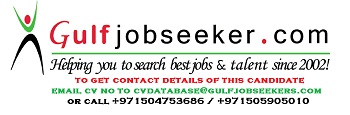 Gulfjobseeker.com CV No: 1471242Ketchum Sampark Pvt. Ltd.Two years of extensive Client servicing and stakeholder engagement to some of the largest and diversified players across verticals like Bajaj Auto, Bharat Forge, Bharat FC, Deepak Fertilisers And Petrochemicals Corporation Limited, Gera Developments, Bajaj Finance & FinServ, Bajaj Electricals, Kirloskar Brothers Ltd., Skoda, Amway India, SBI Pinkathon, InfoEdge Group, SBI Mutual Funds, ASK Group, Marquardt India, DSP BlackRock, NSE, ASCI, Sony Music, 3S India – Shramik Saraplast, HDFC Ergo etcBranch in charge for the Pune office. Responsible for day – to – day working of the branch and employees whilst overlooking all accounts (Local and National)Comprehensive crisis management and strategic engagement with stakeholders across the spectrum for Bajaj Auto, Bharat Forge, Bilcare and Amway IndiaExtensive national and international real estate experience gained through servicing of Gera Developments, ASK Group and NovaSpace Realty Key team member for content creation and driving new business development for the Pune officeMSL India       (Hanmer MSL)Two year’s work experience  with exposure  across industry segments,  viz. pharmaceuticals and health care, real estate,  financial services, FMCG, automobile, personal care and hospitalityProvided service to prestigious clients including Piramal Enterprises, Abbott India, Pfizer Ltd., Boehringer Ingelheim, US Pharmacoepia, Vasan Healthcare, Nova Medical Center, Del Monte, Adani Wilmar, Lifecell International, Vasan Healthcare, Royal Orchid Hotels, Garware Motors among othersA verifiable track record of success verifiable through client referencesAreas of expertise include:Two year’s work experience  with exposure  across industry segments,  viz. pharmaceuticals and health care, real estate,  financial services, FMCG, automobile, personal care and hospitalityProvided service to prestigious clients including Piramal Enterprises, Abbott India, Pfizer Ltd., Boehringer Ingelheim, US Pharmacoepia, Vasan Healthcare, Nova Medical Center, Del Monte, Adani Wilmar, Lifecell International, Vasan Healthcare, Royal Orchid Hotels, Garware Motors among othersA verifiable track record of success verifiable through client referencesAreas of expertise include:Strategic CommunicationCrisis ManagementMedia RelationsPositioningNew Product IntroductionBrandingSpecial Projects:Facilitated special projects for client’s viz. - Western Australia Trade Office (WATO), Spree Hotels, Alembic Pharmaceuticals, Harvard School of Public Health, and PILZ.Facilitated special projects for client’s viz. - Western Australia Trade Office (WATO), Spree Hotels, Alembic Pharmaceuticals, Harvard School of Public Health, and PILZ.Extensive quantitative and qualitative media analysis for ClientsExtensive quantitative and qualitative media analysis for ClientsPublic Advocacy initiatives for PRRA (Peddar Road Residents Association)Public Advocacy initiatives for PRRA (Peddar Road Residents Association)Developing strategy for new products, campaigns and businessDeveloping strategy for new products, campaigns and businessAccountancy Academy Ltd.Worked for 1 year ( May 2007 – April 2008 ) with Accountancy Academy Pune, as an Administrative Assistant responsible for office administration & client servicingExecuted and managed the launch and marketing of Visual Teaching Aids for Mathematics in schools in Pune in collaboration with a Hyderabad based company called ED-WingsRed Phoenix Training Pvt. Ltd.Worked as a Lead Counselor cum Recruiter and English Trainer for a Consultancy called “Voices HR”Tata Consultancy Services (Summer Internship)Conducted an in house marketing campaign for Lavare Spa Management and Consultancy Services at Tata Consultancy ServicesPost Graduate Diploma (Awarded Best PR student and academic excellence )Public Relations and Corporate CommunicationsXavier Institute of Communications,Mumbai2011M.ComMarketingPune University2010B. ComMarketingPune University - BMCC2008ICSE-St. Mary’s School, Pune2003